Уважаемый Вадим Анатольевич!По данным ФГБУ «Северо-Западный УГМС» и ФКУ «ЦУКС СЗРЦ МЧС России» на территории Северо-Запада на большинстве рек Ленинградской и Новгородской областей на фоне водности близкой к норме сохраняется понижение уровней воды. На большинстве рек Калининградской и Псковской областей на фоне водности близкой к норме сохраняется понижение уровней воды. На большинстве рек Республики Карелия на фоне водности близкой к норме, сохраняется понижение уровней воды. Отметка уровня Онежского озера выше нормы на 30 см, Ладожского озера выше нормы на 17 см, озера Ильмень ниже нормы на 70 см, Чудского озера ниже нормы на 9 см, Псковского озера ниже нормы на 14 см.Эксплуатация водохранилищ осуществляется в соответствии с действующими положениями правил использования водных ресурсов водохранилищ.      Оперативный дежурный                                                              П.Д. Калмыковтел.:(812) 323-16-84Заместителю руководителя РосводресурсовВ.А. НИКАНОРОВУ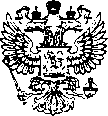 